			Centro Eventi CadempinoTumori gastro-intestinali: attualità e aspetti pratici 			1° parte giovedi  24.10.2019 			2° parte martedi 26.11.2019 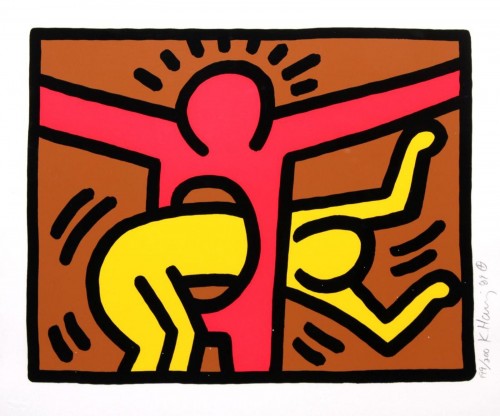 							GIOTI							Gruppo Interesse Oncologia Ticino							Cure Oncologiche SvizzeraCare colleghe, cari colleghiIl GIOTI è felice di proporvi la consueta formazione annuale che, anche quest’anno organizziamo in due giornate.Il tema del cancro gastro-intestinale è molto ampio. Ci occuperemo di presentare una panoramica di questo tipo di tumore, la cui incidenza è molto rilevante; dalla prevenzione ai follow up passando dalle nuove tecniche diagnostiche alle terapie innovative.Desideriamo dedicare la prima giornata ad aspetti diagnostici e terapeutici, sapendo che la diagnosi precoce per i tumori gastro-intestinali è particolarmente importante in quanto incide notevolmente sulla prognosi.In Svizzera si registrano circa 4300 nuovi casi all’anno di tumori del colon, vale a dire più di 10 persone al giorno ne vengono colpite nonostante le diverse campagne di prevenzione sia per una diagnosi precoce che per uno stile di vita più sano e l’attuazione di terapie sempre più efficaci, la realtà ci mostra che circa 1300 persone decedono.Per quanto riguarda i tumori al pancreas, al fegato, allo stomaco e all’esofago, pur essendo meno frequenti, i decessi sono ancora maggiori.La seconda giornata sarà orientata più alla presa a carico assistenziale del paziente affetto da questi tipi di tumori. Nella pratica quotidiana medici, infermieri e altri curanti vengono confrontati con queste diagnosi ancora molto frequentemente.  La chirurgia e la chemioterapia lasciando delle menomazioni a volte permanenti richiedono accompagnamento, supporto ed insegnamento, sia alla persona colpita sia ai caregiver. Tramite le due giornate, ci auspichiamo vivamente di poter dare loro alcuni validi strumenti e aggiornamenti. Per il GIOTI Noëlle BenderPresidente: Mariuccia SchönholzerComitato: Noëlle Bender, Nadia Ghisletta, Conny Minichini, Claudia Pesenti-Salzmann, Lucia Ponsanesi, Susan Prati, Tanja WismerFormazione aperta a tutti.Informazioni:L’iscrizione è obbligatoria a gioti@bluewin.ch entro il 17.10.2019 per la prima giornata, entro il 20.11.2019 per la seconda giornata. Il pagamento dovrà essere fatto in CHF e in contanti alla registrazione.Per partecipare solo alla prima giornata:La quota di partecipazione è di CHF 100. –,   per iscritti al COS/OPS (Cure Oncologiche Svizzera) CHF 70. - per allievi e volontari (con tessera di identificazione) CHF 50. - Per partecipare alle due giornate: La quota di partecipazione è di CKF 150. -, per iscritti al COS/OPS CHF 80. -, per allievi e volontari (con tessera di identificazione) CHF 40. -Nella quota di partecipazione sono compresi pranzo e due pause caffè, come da programma. Luogo della formazione: Centro Eventi, Via Industria 2, CH-6814 Cadempino, parcheggi gratuiti a 200 metri a sinistra del centro (piazzale sterrato)Crediti:   DA RICHIEDERE
La documentazione della giornata sarà disponibile da fine novembre sul sito 
https://www.onkologiepflege.ch/ticinogioti/giornata-di-formazione/Giovedì 24.10.2019   		Mattino: Moderatrice08.00 – 09.00   Registrazione09.00 – 09.10    Moderatrice: Mariuccia Schönholzer	              Benvenuto e introduzione 09.10 - 09.40       Franco Cavalli   		Epidemiologia dei tumori-gastro-intestinali								Registro dei tumori09.40 - 10.10      Claudio Gaia		                                           Screening del colon		10.10 - 10.40    Stefano Cappio		 		                             Tecniche radiologiche: colonoscopia virtuale, colangio RM piccolo e grosso intestino e		colangio RM vie biliari				10.40 - 11.20    Pausa caffè11.20 - 11.40    Emanuele Meroni				                            Endoscopia diagnostica e interventistica nelle patologie benigne e maligne bilio-		              pancreatiche   11.40 - 12.20    Pietro Majno-Hurst	                            Trattamenti dell’epato - carcinoma e delle metastasi epatiche, chirurgia vs trattamenti	              loco-regionali”.12.20 - 12.40      Ruben Balzarotti Canger				Tumori del pancreas: chirurgia si o no?12.40 – 13.40      Pausa pranzo	Pomeriggio:         Moderatrice: Nadia Ghisletta13.40 -14.10       Dimitri Christoforidis	  				  		  Chirurgia del retto14.10 - 14.40      Alfred Kuhrmeier			  Ruolo della chirurgia laparoscopica nel trattamento delle neoplasie gastrointestinali					14.40 – 15.20      Piercarlo Saletti              		  Tumore colo-rettale e dello stomaco: novità e personalizzazione della terapia medica15.20 – 15.50       Pausa caffè15.50 -  16.20        Sara De Dosso		 		    Tumori fegato-pancreas: regimi terapeutici nella pratica clinica	16.20 - 16.50        Anna Villarini		      	                 Prevenzione primaria: Ruolo dell’alimentazione		          	16.50 Chiusura Relatori 24.10.2019Prof. Franco Cavalli, IOSI BellinzonaDottor Claudio Gaia, Studio privato Dottor Stefano Cappio, Ospedale Civico, LuganoDottor Emanuele Meroni, MendrisioProf. Pietro Majno-Hurst, MD, FMH, FMH viscerale, FRCS (Engl.), Primario chirurgia Ospedale Regionale Lugano, TI, Capo Dipartimento Chirurgia EOCDr. med. R. C. Balzarotti Canger, Vice primario, Servizio di chirurgia, Unità di Chirurgia viscerale, Ospedale Regionale di Lugano, TIProf. Dr. med. Dimitri Christoforidis, Vice primario chirurgia, Ospedale Regionale di Lugano 
Professore titolare Università di Lausanne, Medico aggiunto chirurgia viscerale, CHUV Lausanne, 
Dottor Alfred KuhrmeierDottor Piercarlo SalettiD.ssa Sara De DossoAnna Villarini PhD, Dipartimento di Ricerca, Unità Complessa di Epidemiologia Eziologica e Prevenzione
Fondazione IRCCS Istituto Nazionale dei Tumori, Milano, Italia
Giovedì 26.11.2019  	Mattino: Moderatrice 08.00 –09.00    Registrazione09.00 – 09.10    Moderatrice: Mariuccia Schönholzer		Benvenuto e introduzione 09.10 - 09.40     Patrizia Parolini  	   		Il ruolo dell’infermiere nella prevenzione e nello screening09.40 - 10.10     Matteo Somaini                  		              Alimentazione in supporto alle terapie 10.10 – 10.40    Cristina Treter  	               		                             Presa a carico del paziente portatore di stomia   10.40 – 11.10    Pausa caffè11.10 – 11.40    Romina Prandi Nani                                              PICC e PAC scelta proattiva		11.40-12.10       Elena Franconi		  				 Fisioterapia della pelvi12.10 – 13.10     Pausa pranzoPomeriggio:      Moderatrice: Nadia Ghisletta13.10 – 13.40     Claudia Pesenti			 Tumori gastro-intestinali e sessualità - sfida e opportunità 13.40 - 14.40      Simonetta Mauri              							 Carla Pedrazzani	 			 Effetti collaterali: gestione e presa in carico interprofessionale14.40 – 15.10      Pausa caffè15.10 -   15.40    Noelle Bender		  		  Riabilitazione	15.40 – 16.00      ILCO 	Gruppo regionale   	16.00 – 16.20      Testimonianza          				 16.20 Chiusura Relatori 26.11.2019Patrizia ParoliniMatteo SomainiCristina TreterPrandi Nani Romina, infermiera coordinatrice PICC TEAM EOC, Istituto Oncologico della Svizzera Italiana, Ospedale San Giovanni, Bellinzona, TIElena Franconi D.ssa Simonetta mauriMedico specialista FMH oncologia e medicina, responsabile Medicina Integrata IOSI – Ospedale Italiano, Lugano/TICarla Pedrazzani, Docente ricercatrice -  SUPSI -  Manno, TicinoClaudia Pesenti-Salzmann, infermiera esperta clinica MAS Cure Generali, Cure Palliative, Consulente Sessuologica Noëlle BenderPatrizia Belotti, segreteria ILCO Ticino, Gruppo regionale pazienti, Arcegno, Ticino                             Si ringraziano i seguenti sponsor:CosanumFarmadomoImpulsiLega Ticinese contro il cancroMerck NestléOnco MedicalPfisterTopik